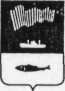 АДМИНИСТРАЦИЯ ГОРОДА МУРМАНСКАП О С Т А Н О В Л Е Н И Е14.06.2011		       № 994	О мерах по обеспечению пожарной безопасности в городских лесах, расположенных в границах муниципального образования город Мурманск, в 2011 годуВ соответствии со статьями 52, 53 Лесного кодекса Российской Федерации, Федеральным законом от 06.10.2003 № 131-ФЗ «Об общих принципах организации местного самоуправления в Российской Федерации», постановлением Правительства Российской Федерации от 30.06.2007 № 417 «Об утверждении правил пожарной безопасности в лесах», постановлением Правительства Мурманской области от 15.04.2011 № 193-ПП «Об обеспечении выполнения мер пожарной безопасности в лесах и тушения лесных пожаров на территории Мурманской области в 2011 году», Уставом муниципального образования город Мурманск, а также в целях обеспечения мер пожарной безопасности в городских лесах, расположенных в границах муниципального образования город Мурманск, постановляю:Утвердить План мероприятий по обеспечению пожарной безопасности в городских лесах, расположенных в границах муниципального образования город Мурманск, в 2011 году (далее – План) согласно приложению.Отделу по гражданской обороне и предупреждению чрезвычайных ситуаций администрации города Мурманска (Осадчук Ю.А.) организовать контроль за выполнением Плана.3. Гражданам при обнаружении фактов возгорания и нарушений правил пожарной безопасности в лесах незамедлительно извещать об этом дежурную службу ГУ «Центр управления в кризисных ситуациях МЧС России по Мурманской области» по телефону 01 или ММБУ «Единая дежурно-диспетчерская служба» по телефону 051.4. Признать утратившим силу постановление администрации города Мурманска от 12.05.2010 № 731 «О мерах по обеспечению пожарной безопасности в лесах, расположенных на территории муниципального образования город Мурманск, в 2010 году», за исключением пункта 4.5. Редакции газеты «Вечерний Мурманск» (Червякова Н.Г.) опубликовать настоящее постановление с приложением.Настоящее постановление вступает в силу со дня подписания.7. Контроль за выполнением настоящего постановления возложить на первого заместителя главы администрации города Мурманска Лыженкова А.Г.Глава администрациигорода Мурманска                                                                         	А.И. Сысоев Планмероприятий по обеспечению пожарной безопасности в городских лесах, расположенных в границах муниципального образования город Мурманск, в 2011 году______________________________________________№п/пМероприятияСрокисполненияОтветственные12341Разработать и согласовать оперативный план по тушению пожаров в городских лесах, расположенных в границах муниципального образования город Мурманскв течение 10 дней после опублико- вания постано-вленияОтдел по гражданской обороне и предупреждению чрезвычайных ситуаций администрации города Мурманска2Обеспечить тушение пожаров в  городских лесах, расположенных в границах муниципального образования город Мурманск, силами аварийно-спасательного формированияв период пожаро-опасного сезонаММАУ «Управление дорожного хозяйства» 3Организовать по заявкам заинтересованных юридических и физических лиц обучение Правилам пожарной безопасности в лесах и способам тушения лесных  пожаров лиц, ответственных за  проведение в лесу работ, культурно-массовых, спортивных и иных мероприятийв периодпожаро-опасного сезонаМУ «Курсы гражданскойобороны города Мурманска»4Содействовать проведению в детских городских оздоровительных лагерях в образовательных учреждениях занятий на тему: «Сохранение лесов от пожаров»в период функцио-нирования городских оздорови-тельных лагерейадминистрациигорода Мурманска№п/пМероприятияСрокисполненияОтветственные12345Содействовать проведению занятий с молодежью на тему: «Сохранение лесов от пожаров» на базе муниципального образовательного учреждения дополнительного образования детей «Детско-юношеский центр по организации и осуществлению мероприятий по работе с детьми и молодежью»в летний периодКомитет по социальной поддержке, взаимодействию с общественными организациями и делам молодежи администрациигорода Мурманска